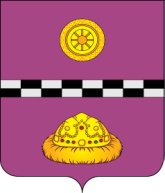 ПОСТАНОВЛЕНИЕот 15  апреля 2019 г.                                                                                                                № 126Об утверждении административного регламента предоставления муниципальной услуги «Прием граждан в общеобразовательные организации»В соответствии с Федеральным законом от 27 июля 2010 года № 210-ФЗ «Об организации предоставления государственных и муниципальных услуг» ПОСТАНОВЛЯЮ:1. Утвердить административный регламент предоставления муниципальной услуги «Прием граждан в общеобразовательные организации» (далее – Регламент) согласно приложению к настоящему приложению.2. Признать утратившими силу постановления администрации муниципального района «Княжпогостский»  от 29.01.2018 № 33 «Об утверждении административного регламента предоставления муниципальной услуги «Прием граждан в общеобразовательные учреждения», от 19.07.2018 № 276 «О внесении изменений в постановление от 29.01.2018 № 33 «Прием граждан в общеобразовательные учреждения».  3. Контроль за исполнением настоящего постановления возложить на заместителя руководителя администрации муниципального района «Княжпогостский», курирующего отрасль образования.         4. Настоящее постановление вступает в силу со дня его принятия и подлежит официальному опубликованию.Исполняющий обязанности руководителя администрации                                                                            А.Л. Немчинов